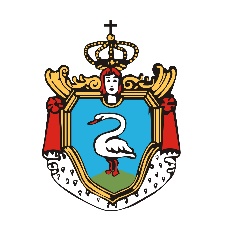 Urząd Miasta i Gminy KępnoWydział Gospodarki Odpadami i Ochrony ŚrodowiskaKępno, dnia 7 sierpnia 2024 rokuGOiOŚ.271.5.2024ZAPYTANIE OFERTOWEna: " Dostawa i montaż stacji uzdatniania powietrza”I.  Nazwa oraz adres Zamawiającego:Zamawiający:		Gmina KępnoAdres: 			ul. Ratuszowa 1, 63-600 Kępnotel.: 			(62) 59 09 400e-mail: 			kepno@um.kepno.pl strona internetowa: 	www.kepno.plNIP: 			6191945305REGON: 			250854731godziny urzędowania:	od 8.00 do 16.00II. Tryb udzielenia zamówienia.Niniejsze postępowanie prowadzone jest zgodnie z Zarządzeniem Burmistrza Miasta i Gminy Kępno nr 29/2015 z dnia 27 lutego 2015 r. w sprawie zasad udzielania w Urzędzie Miasta i Gminy w Kępnie zamówień publicznych o wartości szacunkowej nieprzekraczającej równowartości kwoty 30.000 euro. W sprawach nieuregulowanych w niniejszym postępowaniu zastosowanie będą miały przepisy Kodeksu Cywilnego. III. Opis przedmiotu zamówienia.Przedmiotem zamówienia jest dostawa i montaż trzech zewnętrznych stacji uzdatniania powietrza atmosferycznego w ramach przedsięwzięcia „Powietrze czyste to oczywiste. Działania na rzecz czystego powietrza w Gminie Kępno”.W ramach niniejszego zadania na terenie gminy Kępno, do trzech wskazanych lokalizacji należy dostarczyć i zamontować zewnętrzne stacje uzdatniania powietrza. Dwie przy budynku Szkoły Podstawowej w Hanulinie oraz Przedszkola Samorządowego w Hanulinie. Trzecią przy Szkole Podstawowej w Krążkowach to jest:działka nr 919/6, położona w obrębie Krążkowy, gmina Kępno, nr księgi wieczystej: KZ1E/00061568/6 - zgodnie z załączoną mapką lokalizacyjną;działka nr 484/13, położona w obrębie Krążkowy, gmina Kępno, nr księgi wieczystej: KZ1E/00014218/4 - zgodnie z załączoną mapką lokalizacyjną.Stacje uzdatniania powietrza należy opatrzeć w logotyp programu „Błękitno-zielone inicjatywy dla Wielkopolski” i logotypy Gminy Kępno. Po podpisaniu umowy zlecenia na dostawę i montaż 3 szt. SUP projekt wyglądu zewnętrznego stacji należy przedłożyć zamawiającemu do akceptacji.Zamawiający posiada ważne zgłoszenie wykonania robót budowlanych polegających na: wykonaniu mikro niwelacji terenu, fundamentowaniu powierzchni 3x1m2  = 3m2, wykonaniu przyłączy energetycznych - 3 przyłącza kablem energetycznym z uziemieniem, montażem SUP.Po stronie zamawiającego będzie przygotowanie fundamentu i przyłącza energetycznego pod montaż stacji uzdatniania powietrza. Wymagania dotyczące stacji uzdatniania powietrza:1) Parametry filtracyjne urządzenia: moc filtracyjna urządzenia – 9000m³/1hmateriał filtracyjny – polilaktydbiodegradowalność – TAKskuteczność dla PM03 – 90%skuteczność dla PM2,5 – 90%skuteczność dla PM10 – 90%skuteczność NO2 – 90%pojemność filtra – do 25 kgżywotność filtra – do 12 m-cywydajność filtracyjna w m³/h pracy 3 240 000 w trybie pracy 12/24typ filtra: kolumnowy, rurowy, konstrukcja siatkowa, wymienny, o średnicy 10cm/wys.100 cm;rodzaje filtrów- 4 x filtr PLA (biodegradowalny) 4 x filtr PE ilość filtrów (gniazd filtracyjnych) 8;sposób mocowania filtra – gniazdowywymiary pojedynczego filtra – średnica 10 cm, wys 100 cm  (+/- cm);2) Parametry techniczne pracy urządzenia:rodzaj pracy – wymuszony przepływowy obieg powietrza atmosferycznegoilość wentylatorów – 2 sztuki x 4500 m³/htryb pracy: ciągły v godzinowy 12/24 v 24/24 v indywidualnie programowalnysterowanie tryby pracy- 8 programów ON/OFF, ręczne i automatycznetemperatura pracy (ºC) – od -20 do +80ciśnienie- 73Pagłośność (dB) – do 70zasilanie – 230V, 50Hzklasa szczelności IP443) Dodatkowe wyposażenie:wyłącznik różnicowo-nadprądowylicznik cykli pracylicznik zużycia energii elektrycznejpresostat ciśnieniowy2. Okres gwarancji.Gwarancja obowiązuje przez 24 miesiące, SUP należy dostarczyć fabrycznie nowe.IV. Termin wykonania zamówienia.Termin realizacji zamówienia: do 31 października 2024 r.V. Opis sposobu przygotowania oferty.Oferta powinna być doręczona za pomocą platformy zakupowej OpenNexus. Winna być ona sporządzona w języku polskim, posiadać datę sporządzenia, zawierać dokładne dane i czytelny podpis oferenta. Oferta powinna zawierać informacje potwierdzające stawiane przez zamawiającego wymagania. Cena określona w ofercie powinna obejmować wszystkie koszty związane z realizacją przedmiotu zamówienia.VI.  Wymagania, jakie winni spełniać Wykonawcy biorący udział w postępowaniu:W postepowaniu mogą wziąć udział Wykonawcy, którzy:dysponują potencjałem technicznym zapewniającym wykonanie usługi;dysponują osobami zdolnymi do wykonania usługi.VII. Dokumenty, jakie powinien złożyć Wykonawca, celem potwierdzenia spełnienia wymagań:Wykaz należycie wykonanych usług, wraz z dokumentami potwierdzającymi, że usługi zostały wykonane należycie (np. referencje) – minimum 2 usługi;Oświadczenie o dysponowaniu potencjałem technicznym zapewniającym wykonanie usługi;Wykaz osób, które będą uczestniczyć w realizacji usługi.VIII. Miejsce oraz termin składania ofert.Oferta powinna być doręczona za pomocą platformy zakupowej OpenNexus  w terminie do 16 sierpnia 2024 r. (do godz. 13:00).O wyborze najkorzystniejszej oferty oferenci zostaną powiadomieni drogą elektroniczną, telefonicznie lub listownie.Otwarcie ofert nastąpi w dniu 16 sierpnia 2024 r. o godz. 13:05 w siedzibie Zamawiającego w Wydziale Gospodarki Odpadami i Ochrony Środowiska przy ul. Kościuszki 9. IX. Dodatkowe informacje:W odniesieniu do oferentów, którzy spełniają w/w warunki Zamawiający dokona oceny ofert na podstawie kryterium: cena brutto – 100%.Zamawiający zastrzega sobie prawo unieważnienia postępowania na każdym etapie postępowania bez podania przyczyn i bez ponoszenia jakichkolwiek skutków prawnych i finansowych z tego tytułu.Zamawiający zastrzega sobie prawo zamknięcia postępowania bez wyboru którejkolwiek z ofert – na każdym etapie postępowania bez podania przyczyn i bez ponoszenia jakichkolwiek skutków prawnych i finansowych z tego tytułu.Osoby upoważnione do kontaktu w sprawach przedmiotu zamówienia - Gabriela Jeziorna tel. 62 59 09 474.X. Załączniki:Załącznik nr 1 - Formularz ofertowy w tym Wykaz osób